(*) Información obligatoria  ¿Desea usted que la respuesta le sea enviada por correo electrónico?: SI___ No___Observación:Para la expedición del recibo de pago de la participación en plusvalía, se deberá cumplir con los requisitos establecidos en los Artículos 2 al 6 de la Resolución 73 de 2020 expedida por la Unidad Administrativa Especial de Catastro Distrital -UAECD- y solicitarlo en los siguientes canales de atención:Virtual: https://catastroenlinea.catastrobogota.gov.co/cel/#/homePresencial: En los puntos de atención de la Red SuperCADE de la ciudad: SuperCADE CAD, SuperCADE Suba, SuperCADE Manitas, SuperCADE Engativá, SuperCADE Bosa, SuperCADE Américas y SuperCADE  20 de julio.Escrito: temporal-correspondencia@catastrobogota.gov.co o Ventanilla de radicación de Catastro ubicada en: Carrera 30 No. 25-90 Torre B Piso 1.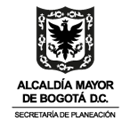 M-FO-061 SOLICITUD DE LA PARTICIPACIÓN EN PLUSVALÍAVersión 9, Acta de mejoramiento 194, del 22 de noviembre de 2021, Proceso M-CA-002DIRECCIÓN DE ECONOMÍA URBANAEspacio para radicaciónPuede radicar este formato en los siguientes canales:Presencial:  Carrera 30 Nº 25-90 Piso 1, ventanilla de la Secretaría Distrital de Planeación –SDP, Bogotá D.C., Colombia Virtual: Página WEB (Radicación virtual) www.sdp.gov.co y  Página Bogotá te escucha: https://bogota.gov.co/sdqs/crear-peticionPara mayor información se puede comunicar con la línea 195 o consultar la Guía de Trámites y Servicios: https://guiatramitesyservicios.bogota.gov.co/tramite-servicio/consulta-participacion-en-plusvalia-opa/ESTE TRÁMITE NO TIENE COSTO, por tanto; debe abstenerse de cancelar valor alguno por dicho concepto e informar inmediatamente a la Oficina de Control Interno Disciplinario de la SDP si se presenta esta situación.Asegúrese de informar en este formato si da consentimiento para que la respuesta le sea enviada por vía electrónica(ver Ley 1712 de marzo 6 de 2014 Artículo 261a)Puede radicar este formato en los siguientes canales:Presencial:  Carrera 30 Nº 25-90 Piso 1, ventanilla de la Secretaría Distrital de Planeación –SDP, Bogotá D.C., Colombia Virtual: Página WEB (Radicación virtual) www.sdp.gov.co y  Página Bogotá te escucha: https://bogota.gov.co/sdqs/crear-peticionPara mayor información se puede comunicar con la línea 195 o consultar la Guía de Trámites y Servicios: https://guiatramitesyservicios.bogota.gov.co/tramite-servicio/consulta-participacion-en-plusvalia-opa/ESTE TRÁMITE NO TIENE COSTO, por tanto; debe abstenerse de cancelar valor alguno por dicho concepto e informar inmediatamente a la Oficina de Control Interno Disciplinario de la SDP si se presenta esta situación.Asegúrese de informar en este formato si da consentimiento para que la respuesta le sea enviada por vía electrónica(ver Ley 1712 de marzo 6 de 2014 Artículo 261a)Puede radicar este formato en los siguientes canales:Presencial:  Carrera 30 Nº 25-90 Piso 1, ventanilla de la Secretaría Distrital de Planeación –SDP, Bogotá D.C., Colombia Virtual: Página WEB (Radicación virtual) www.sdp.gov.co y  Página Bogotá te escucha: https://bogota.gov.co/sdqs/crear-peticionPara mayor información se puede comunicar con la línea 195 o consultar la Guía de Trámites y Servicios: https://guiatramitesyservicios.bogota.gov.co/tramite-servicio/consulta-participacion-en-plusvalia-opa/ESTE TRÁMITE NO TIENE COSTO, por tanto; debe abstenerse de cancelar valor alguno por dicho concepto e informar inmediatamente a la Oficina de Control Interno Disciplinario de la SDP si se presenta esta situación.Asegúrese de informar en este formato si da consentimiento para que la respuesta le sea enviada por vía electrónica(ver Ley 1712 de marzo 6 de 2014 Artículo 261a)1. TRÁMITECONSULTA PARTICIPACIÓN PLUSVALÍAPREDIO INDIVIDUALENGLOBE PREDIALTRATAMIENTO DE DESARROLLO2. INFORMACIÓN DEL SOLICITANTE2. INFORMACIÓN DEL SOLICITANTENOMBRE DEL SOLICITANTE:NIT o C.C.:                                            DE:DIRECCIÓN DE CORRESPONDENCIA:DIRECCIÓN ELECTRÓNICA:No. CELULARY/O FIJO:3. DATOS DEL PREDIOPREDIO 1DIRECCIÓN (*)DIRECCIÓN (*)Nº MATRÍCULA INMOBILIARIA (*)Nº MATRÍCULA INMOBILIARIA (*)PREDIO 1BARRIOUPZUPZCHIP (*)PREDIO 2DIRECCIÓN (*)DIRECCIÓN (*)Nº MATRÍCULA INMOBILIARIA (*)Nº MATRÍCULA INMOBILIARIA (*)PREDIO 2BARRIOUPZUPZCHIP (*)PREDIO 3DIRECCIÓN (*)DIRECCIÓN (*)Nº MATRÍCULA INMOBILIARIA (*)Nº MATRÍCULA INMOBILIARIA (*)PREDIO 3BARRIOUPZUPZCHIP (*)5. FIRMA DEL SOLICITANTE